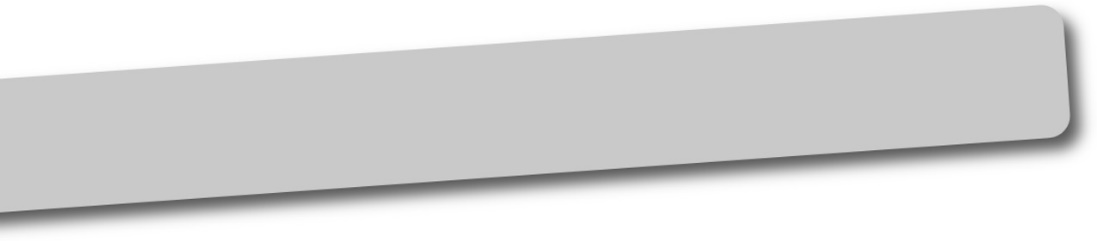 Write a 2-digit number. 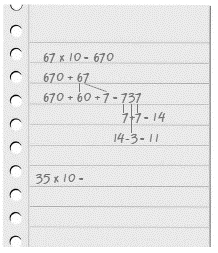 Multiply it by 10.Add these two numbers together.Add the 100s and 1s digits (the two outside digits, 7 and 7). Then subtract the 10s digit (the middle digit).Repeat with ten different 2-digit numbers.What patterns do you find?Can you predict what the answer will be depending on the two numbers you add first?